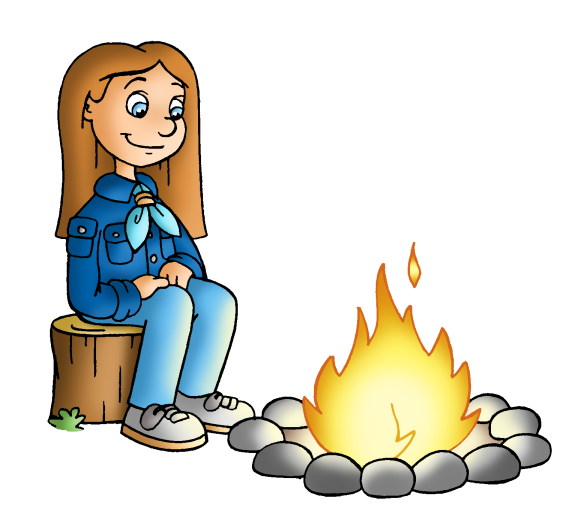 Invitation til bålaftenDet vil glæde os at se dig og din familie til bålaften mandag d. 24. august 2020.Vi starter kl. 17.00 i hytten, hvor vi tænder op i grillen og bålet.Du skal medbringe eget kød/pølser. Skovlundespejderne sørger for salat, brød, smør, sennep og ketchup og serverer vand og saft (øvrige drikkevarer skal du selv medbringe). Efter maden laver vi kaffe/the, hvor det vil blive taget godt i mod, hvis nogle har lyst til at bage en dejlig kage, eller andet.Der vil være spejderaktiviteter for børnene – og de voksne der måtte have lyst til at deltage.Tilmelding sker på hjemmesiden - senest torsdag den 20. august.Vi skal så vidt muligt opholde os ude, så husk varmt tøj . Der vil være sprit til rådighed. Husk spisegrej til egen familie.Mange gode spejderhilsnerBestyrelsen